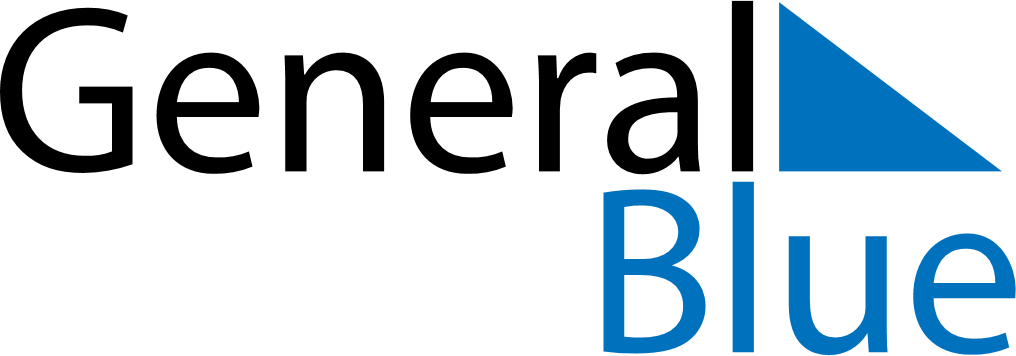 June 2030June 2030June 2030June 2030June 2030June 2030UgandaUgandaUgandaUgandaUgandaUgandaMondayTuesdayWednesdayThursdayFridaySaturdaySunday123456789Martyr’s DayNational Heroes Day101112131415161718192021222324252627282930NOTES